MAT: Ponovimo  (zbirka 102, 103)Pažljivo pročitaj (ovo NE trebaš prepisivati) i prisjeti se: Višekratnici broja 2 su:  2, 4, 6, 8, 10, 12, 14, 16, 18, 20.     (brojimo po 2, to su PARNI brojevi)Višekratnici broja 5 su: 5, 10, 15, 20, 25, 30, 35, 40, 45, 50.     (brojimo po 5)Broj za 2 veći od 8 je 10.    (zbrajanje)Broj 2 puta veći od 8 je 16.     (množenje)Broj 2 puta manji od 8 je 4.    (dijeljenje)Broj za 2 manji od 8 je 6.      (oduzimanje)Ako su faktori 6 i 5, umnožak je 30.    (množenje)Djeljenik je 18, a djelitelj je 2. Količnik je 9.    (dijeljenje)Otvori bilježnicu, prepiši i riješi zadatke:Množenje i dijeljenje s 2 i 52 ∙ 6 =  3 ∙ 2 = __ ∙ 2 = 162 ∙ __ = 818 : 2 = 10 : 2 = __ : 2 = 4__ : 2 = 25 ∙ 7 =                                                                                                           5 ∙ 1 =__ ∙ 5 = 105 ∙ __ = 45 40 : 5 =30 : 5 = __ : 5 = 6__ : 5 = 10Sljedeće zadatke NE TREBAŠ PREPISIVATI. Napiši samo točna rješenja (brojeve, riječ, račune).Broj za 5 veći od 10  je ____.Broj 5 puta veći od 10  je ____.Broj 5 puta manji od 10  je _____.Broj za 5 manji od 10  je ____. U jednakosti 20 : 5 = 4  broj 5 je ________________.Izračunaj i napiši još dva računa dijeljenja koristeći vezu množenja i dijeljenja.8 ∙ 5 = ___        __________________        _____________________Provjeri još jednom kako si riješio / riješila zadatke. Naročito pazi na dijeljenja kad tražiš prvi broj (djeljenik), te zadatke posebno provjeri (sjeti se veze množenja i dijeljenja, čitanja s lijeva na desno i suprotnom računskom radnjom s desna na lijevo).  Kad si siguran /sigurna da su ti rješenja točna, zamoli roditelje da ih poslikaju i pošalju meni na provjeru.Malo se razgibaj, a nakon toga za vježbu rješavaj zadatke iz zbirke na 102. i 103. stranici. Vježbaj brzo i točno računanje. Danas nećemo dati kao obaveznu zadaću, ali tko želi može rješavati i zadatke iz radne bilježnice na 90. i 91. str.Provjera zadaće s prošlog sata (zbirka, 101. str.)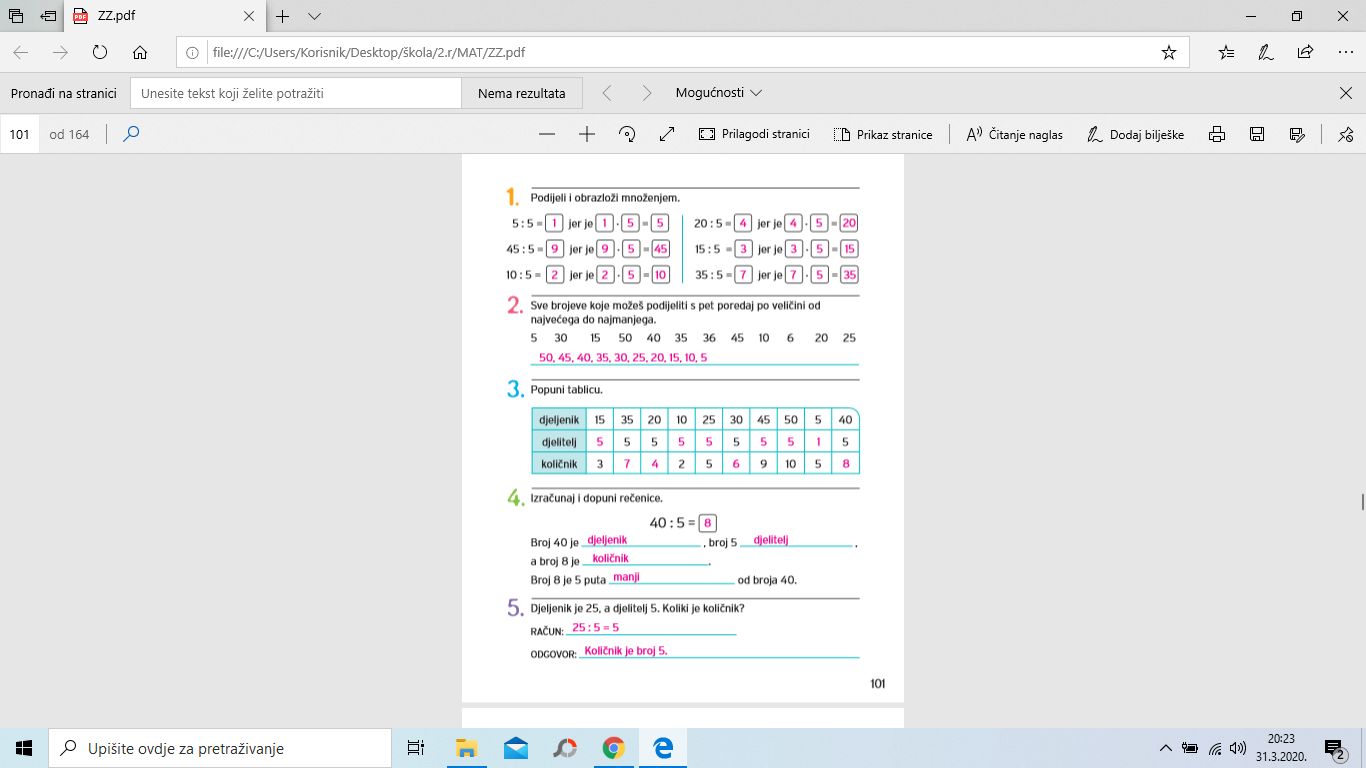 